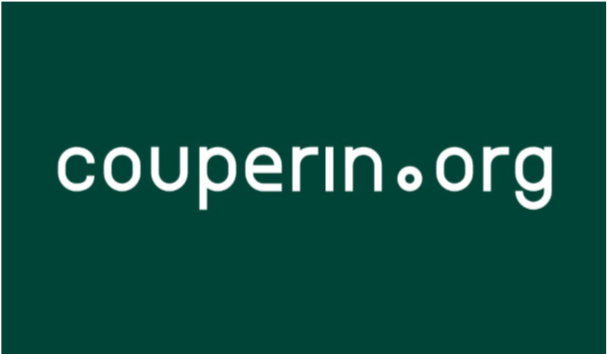 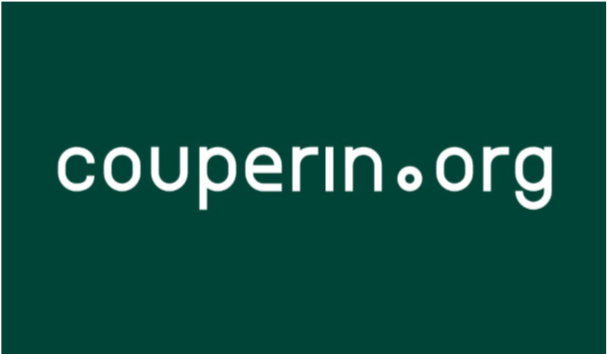 Annexe 1 : Convention annuelle de soutienConvention annuelle de soutien aux initiatives en faveur de la science ouverte 2024Considérant le Protocole de soutien aux initiatives en faveur de la Science ouverte signé entre [Nom de l’établissement] et le consortium Couperin, [Nom de l’établissement] apportera son soutien aux initiatives sélectionnées dans la liste ci-dessous :1. Le montant total du soutien financier (a+b+c+d) de [Nom de l’établissement] pour l’année 2024 est de ____________________________ € TTC. 2. Conformément à l’article 3 du Protocole, à compter de la signature de cette convention, Couperin émettra des devis concernant les initiatives sélectionnées ci-dessus. [Nom de l’établissement], à réception des devis, émettra et transmettra ses bons de commande à Couperin. 3. Les paiements seront effectués selon les règles de la comptabilité publique sur présentation d’une facture, dans un délai de trente (30) jours calendaires à compter de sa réception.L'envoi des factures se fait sous format électronique, conformément à la Loi du 3 janvier 2014 relative à la simplification de la vie des entreprises et à l'Ordonnance n° 2014-697 du 26 juin 2014 relative au développement de la facturation électronique. Le dépôt des factures se fait exclusivement sur le portail mutualisé Chorus Pro à l'adresse : https://chorus-pro.gouv.fr4. Versement de la contribution par [Nom de l’établissement] : Le paiement de la contribution financière sera effectué en [nombre de versement] à la date de [signature de la convention annuelle de soutien].Le versement est effectué par virement bancaire sur le compte suivant de Couperin : Crédit Mutuel de BRETAGNECCM RENNES ENSEIGNANTS - 155 RUE DE SAINT MALO - 35000 RENNES 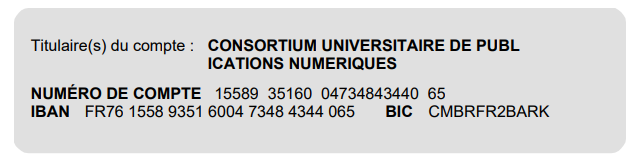 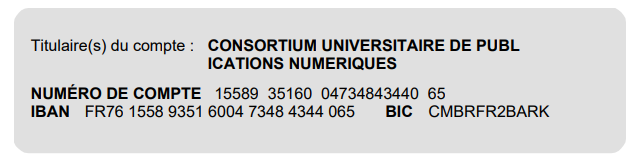 5. Utilisation des fondsLa contribution financière de [Nom de l’établissement] est strictement réservée à la réalisation des initiatives sélectionnées par [Nom de l’établissement], à l’exclusion de toute autre dépense de quelque nature que ce soit.Un compte-rendu financier intégrant les dépenses des initiatives sélectionnées sera présenté annuellement à l’Assemblée Générale de Couperin. En cas de retrait ou d’exclusion de [Nom de l’établissement] en tant que Membre de Couperin, l’établissement restera redevable de son engagement annuel. 6. Le référent convention Science Ouverte de [Nom de l’établissement] est :Le contact de Couperin pour toute information relative à cette convention de soutien annuelle est : soutienso@couperin.org - Consortium Couperin - 23 rue Daviel 75013 Paris7. L’article 5 – Loi applicable et règlement des différends du protocole est applicable aux présentes. Fait en deux exemplaires originaux à Paris, le Listes des initiatives 2024Montant du soutien (en euros)Montant du soutien (en euros)Montant du soutien (en euros)Autre montant >3000€Software Heritage 500 1500 3000DOAB / OAPEN 500 1500 3000DOAJ 500 1500 3000La Referencia 500 1500 3000Mir@bel 500 1500 3000OpenCitations 500 1500 3000Peer Community in 500 1500 3000ROR 500 1500 3000SciPost 500 1500 3000Sherpa/Romeo 500 1500 3000SPARC Europe 500 1500 3000RDA 500 1500 3000Episciences 500 1500 3000arXiv 500 1500 3000TotalabcdNomPrénomAdresse électroniquePour [Nom de l’établissement] :Le/la président.e ou directeur.rice de « Nom de l’établissement »[Nom]Pour le Consortium Couperin : Le président de CouperinMichel DENEKEN